projektas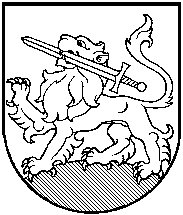 RIETAVO SAVIVALDYBĖS TARYBASPRENDIMASDĖL PRITARIMO RIETAVO  SAVIVALDYBĖS PRIEŠGAISRINĖS TARNYBOS 2016  METŲ VEIKLOS ATASKAITAI2017 m. gegužės 18 d.  Nr.  Rietavas     Vadovaudamasi Lietuvos Respublikos vietos savivaldos įstatymo 16 straipsnio 2 dalies 19 punktu, Rietavo savivaldybės taryba  nusprendžia:       Pritarti Rietavo savivaldybės priešgaisrinės tarnybos 2016 metų veiklos ataskaitai (pridedama).             Sprendimas gali būti skundžiamas Lietuvos Respublikos administracinių bylų teisenos įstatymo nustatyta tvarka Klaipėdos apygardos administraciniam teismui per vieną mėnesį nuo šio sprendimo priėmimo dienos.Savivaldybės meras							                                                                                                      PRITARTA                                                                                                     Rietavo savivaldybės tarybos                                                                                                     2017 m. gegužės 18 d.                                                                                                     sprendimu Nr. T1-RIETAVO SAVIVALDYBĖS PRIEŠGAISRINĖS TARNYBOS 2016 METŲ VEIKLOS ATASKAITAI  SKYRIUSSTRUKTŪRA IR INFORMACIJA              Rietavo savivaldybės biudžetinė įstaiga Rietavo savivaldybės priešgaisrinė tarnyba (į. k. 304195796) (toliau – Tarnyba) veiklą pradėjo 2016 m. kovo 9 d. Tarnyba yra Lietuvos Respublikos civilinės saugos ir gelbėjimo sistemos dalis, pavaldi Savivaldybės tarybai ir pagal savo įgaliojimus atliekanti gaisrų gesinimą, pirminius gelbėjimo, avarijų, katastrofų, stichinių nelaimių ir kitų ekstremalių įvykių ar situacijų likvidavimo darbus. Tarnyba yra nuolatinės parengties, veikianti nepertraukiamo darbo ir tam tikru teritoriniu principu, kuris numatytas priešgaisrinių pajėgų sutelkimo planuose. Tarnyboje yra viena Tverų ugniagesių komanda. Tarnyba įsikūrusi pastate Kunigaikščio Vykinto g. 1, Tverų mstl., Tverų sen., LT 90282, kurį patikėjimo teise yra perdavusi Rietavo savivaldybės administracija.              Vykdydama priskirtas funkcijas, Tarnyba veikia kartu su Plungės priešgaisrine gelbėjimo tarnyba, kuri tiesiogiai pavaldi Telšių apskrities priešgaisrinei gelbėjimo valdybai.                Tarnyba yra pavaldi Savivaldybės tarybai, tačiau išvykusi į incidentą ji tampa pavaldi Valstybinei priešgaisrinei gelbėjimo tarnybai, kuri kontroliuoja savivaldybių priešgaisrinių tarnybų parengtį ir organizuoja incidentų likvidavimo darbus. Tarnybos veiklą organizuoja PAGD prie VRM.Tarnybos struktūraII SKYRIUSFINANSINĖ – ŪKINĖ ANALIZĖTarnyba yra finansuojama iš valstybės lėšų, skirtų savivaldybėms perduotoms funkcijoms vykdyti. Lėšos buvo panaudotos racionaliai ir efektyviai.2016 m. išlaidos  prekėms ir paslaugoms:- komunalinėms paslaugoms – 1,294 Eur;- transporto išlaikymui – 2,519 Eur;- einamajam remontui – 0,400Eur;- ryšių paslaugoms – 0,176 Eur;- kitoms prekėms – 5,385 Eur; - kvalifikacijos kėlimui – 0,400 Eur;- kitoms paslaugmos – 1,388 Eur.Atlikti ūkiniai darbai:            - įsigyta gaisrinė įranga ir priemonės (gaisrinės žarnos, gaisrinių žarnų susukimo įrenginys, darbo įrankiai);           - pakeisti garažo langai, padaryta spinta įrangos ir darbo įrankių laikymui;            - atnaujinti ugniagesių kostiumai, apsaugos priemonės.Parama.Vokietijos Saerbecko miesto ugniagesiai padovanojo kovinių ugniagesio rūbų, kitų ugniagesio apsaugos priemonių, sportinių rūbų, kurie buvo išdalinti Rietavo savivaldybės mokykloms. III SKYRIUS VEIKLOS ANALIZĖ                 Vadovaudamiesi priešgaisrinės apsaugos ir gelbėjimo valdybos parengtais teritorijų dengiamumo planais, Tarnybos darbuotojai ataskaitiniais metais funkcijas vykdė ne tik Rietavo savivaldybėje, bet ir vyko į Telšių, Šilalės rajonų savivaldybių seniūnijas. 2016 metais tarnybos darbuotojai į gaisrus ir incidentus vyko 36 kartus (2015 metais – 27). 2016 m. bendras išvykimų skaičius, lyginant su 2015 m. padidėjo 25 proc .                  Per ataskaitinį laikotarpį gauta 18 iškvietimų į gaisrus (5 iš jų buvo atšaukti), 5 kartus vyko į gelbėjimo darbus ir 13 kartų – į kitus išvažiavimus (pratybos, mokymai, techninė apžiūra, degalų užpylimas). Nuvažiuota 563 kilometrai.2015 m. - 2016 m. išvykimų palyginimas:                 Išvykimų į gaisrus 2016 m., lyginant su 2015 m., sumažėjo 23,5 proc., gerokai padaugėjo iškvietimų į gelbėjimo darbus – 20 proc.                 Metinė rida, lyginant su 2015 m., sumažėjo 14,4 proc. ( 2015 m. – 563 km, 2016 m. – 482 km).      Smulkiau  išanalizavus Rietavo savivaldybės gaisringumą  2016 m. :                  - 11,1 proc. sumažėjo gaisrų;                   - 8 proc. padaugėjo gelbėjimo darbų;                  - žuvusiųjų ar traumuotų nebuvo.IV SKYRIUSŽMOGIŠKIEJI IŠTEKLIAI             Vadovaujantis Lietuvos Respublikos darbo kodekso 96 straipsniu ir 2016 m. balandžio 20 d. susitarimu ,,Dėl darbuotojų perkėlimo į kitą darbovietę“, nuo 2016 m. gegužės 1 d. Rietavo savivaldybės administracijos Tverų seniūnijos ugniagesiai-gelbėtojai  perkelti į Rietavo savivaldybės priešgaisrinės tarnybos ugniagesio pareigas.             4 darbuotojai atleisti šalių susitarimu. Vadovaujantis PAGD prie VRM galiojančiais teisės aktais ir siekiant užtikrinti darbuotojų ir gyventojų saugumą, 2016 m. III – IV ketvirčiais užpildyti laisvi darbuotojų etatai. Visi darbuotojai yra įgiję profesinę kvalifikaciją. Buvo skiriamas dėmesys profesiniam saugumui, ugniagesių darbų saugai.             Aktualus klausimas – profesinis darbuotojų parengimas. Kadangi ugniagesiai-gelbėtojai vairuoja gaisrinius automobilius, jų darbas yra specifinis, buvo gilinamos žinios apie automobilių techninę dalį ir eismą. Profesinių žinių  tikrinimas vyko metų eigoje.             Siekiant patikrinti ir įtvirtinti darbuotojų praktinį žinių, kurios yra pritaikomas gaisruose, lygį, kartu su Plungės PGT tarnyba organizuotos  taktinės pratybos. Rezultatai, praktinės žinios ir klaidos buvo aptariami vietoje. Metų eigo2016 m. vyko darbuotojų praktiniai mokymai.V SKYRIUSTIKRINUSIŲ INSTITUCIJŲ PATEIKTŲ IŠVADŲ IR PASIŪLYMŲ APIBENDRINIMAS             Tarnybos ugniagesių komandos parengtis pagal PAGD prie VRM direktoriaus įsakymą „Dėl Priešgaisrinės apsaugos ir gelbėjimo departamentui prie Vidaus reikalų ministerijos pavaldžių įstaigų ir jų struktūrinių padalinių veiklos kontrolės užtikrinimo“ parengtas parengties patikrinimo kriterijus tikrinama kiekvienais metais  .              Patikrinimus atlieka Telšių apskrities priešgaisrinės gelbėjimo valdyba ir Telšių apskrities priešgaisrinės gelbėjimo valdybos Plungės priešgaisrinė gelbėjimo tarnyba, o patikrinimo medžiaga ir išvados pateikiamos Rietavo savivaldybės merui ir Tarnybos viršininkui.             Operatyvinėse patikrinimo išvadose Tarnybos ugniagesių komandos veikla įvertinta gerai, nustatytus trūkumus, esant finansinėms galimybėms, pašaliname.              Reikia pažymėti, kad patikrinimai atliekami formaliai, nebendradarbiaujant su Tarnybos vadovu.VI SKYRIUSPROBLEMOS IR JŲ SPRENDIMAS Transportas.         Tverų ugniagesių komanda eksploatuoja 1989 m. pagamintą gaisrinę autocisterną ZIL-130.  28 m. senumo automobilis nebeatitinka priešgaisrinės saugos standarto keliamų reikalavimų. Automobilis nėra padidinto pravažumo, todėl rudens-žiemos-pavasario laikotarpiu išsukus iš pagrindinio kelio, neįmanoma pasiekti tikslo. Naudojama technika yra  morališkai ir techniškai pasenusi, neatitinkanti specifinių reikalavimų, tik darbuotojų iniciatyva ji prižiūrima, remontuojama ir eksploatuojama. Tarnybos materialinė – techninė bazė yra tik patenkinamos būklės, ji priklauso nuo finansavimo, kuris nepakankamas.    PAGD prie VRM.       PAGD prie VRM, vykdantiss priešgaisrinės saugos organizatoriaus funkciją, yra įstrigęs teisiniuose sprendimuose bet kokiomis priemonėmis Savivaldybės ugniagesius pakeisti savanoriais ir nusavinti savivaldybių tarnyboms skirtas lėšas.     Finansavimas.       Lėšų poreikis skaičiuojamas vadovaujantis VRM patvirtinta finansavimo metodika. Apskaičiuotas lėšų poreikis yra teikiamas PAGD, kuris nežinia kuo remdamasis perskaičiuoja Tarnybos nenaudai.                   Buvęs PAGD direktorius, traukdamasis iš posto, teikdamas LR Vyriausybei 2017 m. priešgaisrinei saugai skirtą biudžeto projektą, spėjo paprašyti 2,5 mln. Eur sumažinti savivaldybių ugniagesių komandoms skirtą finansavimą ir 4 mln. Eur padidinti PAGD finansavimą.     Vizija.       Nėra aiškios priešgaisrinės saugos ateities vizijos, o tai trukdo užtikrinti reikiamą ugniagesių parengtį.    Savanorija.      PAGD prie VRM parengti šią veiklą reglamentuojantys teisės aktai prieštarauja vienas kitam, iškyla daug finansinių ir organizacinių klausimų. Savanorystė buvo kuriama skubos tvarka, neatlikus analizės, kaip ši reorganizacija atsilieps gyventojų saugumui, neišspręstas finansavimas, nesukurtas motyvacinis paketas, savivaldybių ir valstybinių ugniagesių tarnybų ugniagesiai verčiami dalyvauti savanoriškoje veikloje.VII SKYRIUS ATEITIES PERSPEKTYVOS       Reikia ieškoti būdų kaip rekonstruoti Tverų ugniagesių komandos pastato garažą. Atsiradus galimybei įsigyti naujesnį gaisrinį automobilį, atitinkantį standartų reikalavimus, jis esame garaže netilptų. Taip pat reikia įrengti administracines patalpas, pagerinti darbuotojų darbo ir buities sąlygas.                 Priešgaisrinės saugos standartas reglamentuoja:                 - ugniagesių komandų skaičių savivaldybėse (pagal gyventojų skaičių ir užimamą plotą).                  - komandų teritorinį išsidėstymą (komandos dengia apie 12 km spinduliu esančią teritoriją);                 - reagavimo į incidentą išvykimo ir atvykimo laiką (į tolimiausią tašką ugniagesių komanda turi atvykti ne vėliau kaip per 18 minučių);                 - komandos narių skaičių – komandoje turi dirbti ne mažiau kaip du darbuotojai (vienas dirba prie vandens siurblio, kitas gesina gaisrą).               - kad ugniagesių komandų gaisriniai automobiliai turi būti padidinto pravažumo ir vežti ne mažiau kaip 3000 litrų vandens.                 Tarnybos administracijai keliamas pagrindinis uždavinys – su PAGD, tarpininkaujant priešgaisrinės saugos asociacijai, spręsti priešgaisrinės saugos organizavimą Rietavo  savivaldybėje.Rietavo savivaldybės priešgaisrinės tarnybos viršininkas                        Saulius KuzminskisRIETAVO SAVIVALDYBĖS ADMINISRTRACIJOSKANCELIARIJAAIŠKINAMASIS RAŠTAS PRIE SPRENDIMO „DĖL PRITARIMO RIETAVO SAVIVALDYBĖS PRIEŠGAIRSINĖS TARNYBOS 2016 METŲ VEIKLOS ATASKAITAI“ PROJEKTO2017–05-03Rietavas Sprendimo projekto esmė. Savivaldybės tarybos sprendimo projekto tikslas – pritarti parengtai Rietavo savivaldybės priešgaisrinės tarnybos 2016 metų veiklos ataskaitai.  Kuo vadovaujantis parengtas sprendimo projektas. Sprendimo projektas parengtas vadovaujantis Lietuvos Respublikos vietos savivaldos įstatymo 16 straipsnio 2 dalies 19 punktu.Tikslai ir uždaviniai. Siekiama pritarti parengtai priešgaisrinės tarnybos 2016 metų veiklos ataskaitai.  Laukiami rezultatai. Pritarti pateiktai ataskaitai ir vykdyti Lietuvos Respublikos vietos savivaldos įstatymo nuostatas.Kas inicijavo sprendimo  projekto rengimą. Sprendimo projekto rengimą inicijavo Rietavo savivaldybės administracijos Kanceliarija.Sprendimo projekto rengimo metu gauti specialistų vertinimai. Neigiamų specialistų vertinimų negauta.Galimos teigiamos ar neigiamos sprendimo priėmimo pasekmės. Neigiamų pasekmių nenumatyta.Lėšų poreikis sprendimo įgyvendinimui. Nereikia.Antikorupcinis vertinimas. Sprendimas antikorupciniu požiūriu nevertinamas.Kanceliarijos vedėja                                                                              Jūratė Šedvilaitė                                                       								Pareigybės pavadinimasInformacija apie pareigybes 2016 m. gruodžio 31 d.Informacija apie pareigybes 2016 m. gruodžio 31 d.Informacija apie pareigybes 2016 m. gruodžio 31 d.Pareigybės pavadinimasPatvirtintų pareigybių skaičiusFaktinis pareigybių skaičiusPareigybės kategorija (koeficientas)Viršininkas1116Specialistas finansinei ir ūkinei veiklai10,513Vyr. ugniagesys11MMAUgniagesys88MMAMetaiSkirta iš valstybės biudžeto (tūkst. Eur)Skirta iš valstybės biudžeto (tūkst. Eur)Skirta iš valstybės biudžeto (tūkst. Eur)Skirta iš valstybės biudžeto (tūkst. Eur)Skirta iš savivaldybės biudžeto (Eur)MetaiSkirta iš savivaldybės biudžeto (Eur)MetaiIš visoIš jųIš jųIš jųSkirta iš savivaldybės biudžeto (Eur)MetaiIš visoDarbo užmokesčiui Socialinio draudimo įmokomsPrekių ir paslaugų naudojimuiSkirta iš savivaldybės biudžeto (Eur)2016 m. 54,27332,3339,97811,5620,002016-01-31 -  2016-12-312016-01-31 -  2016-12-312016-01-31 -  2016-12-312015-01-31 -  2015-12-312015-01-31 -  2015-12-312015-01-31 -  2015-12-31Palyginamieji duomenys proc.Palyginamieji duomenys proc.Palyginamieji duomenys proc.GaisraiGelbėjimo darbaiKiti išvykimaiGaisraiGelbėjimo darbaiKiti išvyki-maiGaisraiGelbėjimo darbaiKiti išvykimai135131744-23,5 proc.20 proc.69.2 proc.